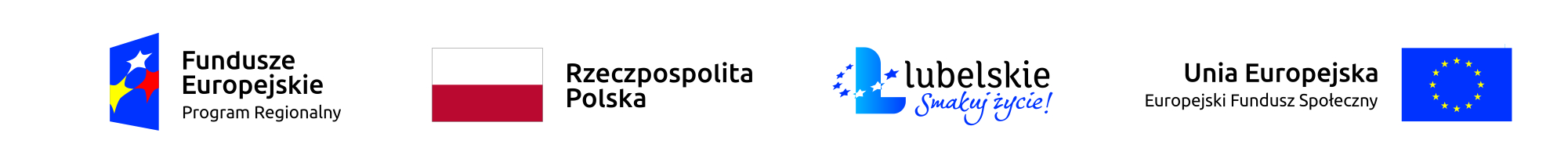 Załącznik nr 2 do umowy: Wzór oświadczenia o niekwalifikowalności VAT.OŚWIADCZENIE O NIEKWALIFIKOWALNOŚCI VATW związku z przystąpieniem do projektu pn. ………………………………………………….…… oświadczam, iż:środki finansowe na rozpoczęcie działalności gospodarczej w postaci dotacji bezzwrotnej oraz wsparcie pomostowe finansowe w ramach otrzymanego dofinansowania obejmują wyłącznie kwoty netto tj. bez podatku od towarów i usług.…..………………………………………			……………..…………………………….……………………MIEJSCOWOŚĆ I DATA	  			 CZYTELNY PODPIS UCZESTNIKA PROJEKTU